TERMINARZ REKRUTACJI DO PUBLICZNEJ SZKOŁY PODSTAWOWEJ PRZYSTAŃ W ŁODZI NA ROK SZKOLNY 2024/2025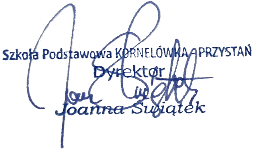 L.p. Terminy Rodzaj zadania 1.  06.05.2024 r. -31.05.2024 r. 7:00 – 15:00 (w dniach 14-16.05.2024 r. brak. możliwości kontaktu ze szkolnymadministratoremnaboru ze względuna egzaminucz. kl. VIII)Składanie przez Rodziców* dokumentów wraz z dokumentami potwierdzającymi spełnianie przez kandydata warunków lub kryteriów branych pod uwagę 
w postępowaniu rekrutacyjnym. Dokumenty należy złożyć w formie elektronicznej na adres mailowy:rekrutacja.przystan@operator.edu.pl2.  od 31.05.2024 r.  do 07.06.2024 r.Weryfikacja wniosków (na podstawie kryteriów określonych przez organ prowadzący oraz spełniających wymogi formalne (poprawność wypełnienia wniosku, złożenie dodatkowych dokumentów). 3.  14.06.2024 r.Podanie do publicznej wiadomości listy kandydatów zakwalifikowanych 
i niezakwalifikowanych do postępowania rekrutacyjnego.  (imiona i nazwiska w kolejności alfabetycznej) z dopiskiem „LISTA ZAKWALIFIKOWANYCH KANDYDATÓW DO POSTĘPOWANIA REKRUTACYJNEGO NIE JEST JEDNOZNACZNA Z PRZYJĘCIEM KANDYDATA DO SZKOŁY”. 4.  od 17.06.2024 r.do 21.06.2024 r.Składanie przez rodzica kandydata woli przyjęcia w postaci pisemnego oświadczenia Dokumenty należy złożyć w formie elektronicznej na adres mailowy: rekrutacja.przystan@operator.edu.plBrak podpisania oświadczenia potwierdzenia woli przyjęcia przez Rodzica* w wyznaczonym terminie, jest jednoznaczne z rezygnacją Rodzica* z dalszego postępowania rekrutacyjnego. 5.            24.06.2024 r.Do godziny 15.00 Podanie do publicznej wiadomości przez komisje rekrutacyjną list uczniów przyjętych i nieprzyjętych   (Imię i nazwisko w kolejności alfabetycznej oraz najniższa liczba punktów, która uprawnia do przyjęcia. Listy podpisane przez Przewodniczącego Komisji Rekrutacyjnej).  6.  7 dni od dnia podania do publicznej wiadomości listy kandydatów przyjętych i kandydatów nieprzyjętych do szkoły Możliwość złożenia wniosku do Komisji Rekrutacyjnej 
o sporządzenie uzasadnienia odmowy przyjęcia kandydata 
do szkoły. 7.  do 5 dni od dnia złożenia wniosku o sporządzenie uzasadnienia odmowy przyjęcia Przygotowanie i wydanie uzasadnienia odmowy przyjęcia ucznia przez Komisję Rekrutacyjną. 8.  do 7 dni od terminu otrzymania pisemnego uzasadnienia odmowy przyjęcia  Możliwość złożenia do dyrektora odwołania od rozstrzygnięcia Komisji Rekrutacyjnej, wyrażonego w pisemnym uzasadnieniu odmowy przyjęcia. Na rozstrzygnięcie dyrektora szkoły służy skarga do sądu administracyjnego. 9.  do 7 dni od dnia złożenia wniosku o sporządzenie uzasadnienia odmowy przyjęcia Przygotowanie i wydanie uzasadnienia odmowy przyjęcia ucznia przez Dyrektora szkoły. REKRUTACJA UZUPEŁNIAJĄCA - W PRZYPADKU WOLNYCH MIEJSCREKRUTACJA UZUPEŁNIAJĄCA - W PRZYPADKU WOLNYCH MIEJSCl.p. Terminy Rodzaj zadania 1.  od 25.06.2024 r do 30.06.2024  Składanie przez Rodziców* dokumentów Dokumenty należy złożyć w formie elektronicznej na adres mailowy:rekrutacja.przystan@operator.edu.plWniosków o przyjęcie do szkoły podstawowej wraz z dokumentami potwierdzającymi spełnianie przez kandydata warunków lub kryteriów branych pod uwagę w postępowaniu rekrutacyjnym.  2.  od 03.07.2024 r. do           05.07.2024 rWeryfikacja wniosków (na podstawie kryteriów określonych przez organ prowadzący oraz spełniających wymogi formalne (poprawność wypełnienia wniosku, złożenie dodatkowych dokumentów). 3. 08.07.2024 r. do godz. 15.00Ogłoszenie listy kandydatów zakwalifikowanych 
i niezakwalifikowanych do postępowania rekrutacyjnego.  (imiona i nazwiska w kolejności alfabetycznej) z dopiskiem „LISTA ZAKWALIFIKOWANYCH KANDYDATÓW DO POSTĘPOWANIA REKRUTACYJNEGO NIE JEST JEDNOZNACZNA Z PRZYJĘCIEM KANDYDATA DO SZKOŁY”. 4. od 08.07.2024 r.do 10.07.2024 r.Potwierdzenie przez rodzica kandydata woli przyjęcia w postaci pisemnego oświadczenia Dokumenty należy złożyć w formie elektronicznej na adres mailowy:rekrutacja.przystan@operator.edu.plBrak podpisania oświadczenia potwierdzenia woli przyjęcia przez Rodzica* w wyznaczonym terminie, jest jednoznaczne z rezygnacją Rodzica* z dalszego postępowania rekrutacyjnego.5. 12.07.2024 r.do godz. 15.00Wywieszenie list uczniów przyjętych i nieprzyjętych   (Imię i nazwisko w kolejności alfabetycznej oraz najniższa liczba punktów, która uprawnia do przyjęcia. Listy podpisane przez Przewodniczącego Komisji Rekrutacyjnej). 6. 7 dni od dnia podania do publicznej wiadomości listy kandydatów przyjętych i kandydatów nieprzyjętych do szkoły  Możliwość złożenia wniosku do Komisji Rekrutacyjnej 
o sporządzenie uzasadnienia odmowy przyjęcia kandydata 
do szkoły. Dokumenty należy złożyć w formie elektronicznej na adres mailowy:rekrutacja.przystan@operator.edu.pl7. do 5 dni od dnia złożenia wniosku o sporządzenie uzasadnienia odmowy przyjęcia Przygotowanie i wydanie uzasadnienia odmowy przyjęcia ucznia przez Komisję Rekrutacyjną. 8. do 7 dni od terminu otrzymania pisemnego uzasadnienia odmowy przyjęcia Możliwość złożenia do dyrektora odwołania od rozstrzygnięcia Komisji Rekrutacyjnej, wyrażonego w pisemnym uzasadnieniu odmowy przyjęcia. Na rozstrzygnięcie dyrektora szkoły służy skarga do sądu administracyjnego. Dokumenty należy złożyć W formie elektronicznej na adres mailowy:rekrutacja.przystan@operator.edu.pl9. do 7 dni od dnia złożenia wniosku o sporządzenie uzasadnienia odmowy przyjęcia Przygotowanie i wydanie uzasadnienia odmowy przyjęcia ucznia przez Dyrektora szkoły. 10. 30 sierpnia 2024 r. Lista kandydatów przyjętych na rok szkolny 2024/2025
do klas I w podziale na klasy.